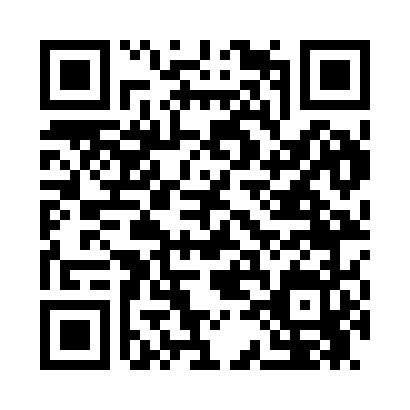 Prayer times for Coach Hill, Delaware, USAMon 1 Jul 2024 - Wed 31 Jul 2024High Latitude Method: Angle Based RulePrayer Calculation Method: Islamic Society of North AmericaAsar Calculation Method: ShafiPrayer times provided by https://www.salahtimes.comDateDayFajrSunriseDhuhrAsrMaghribIsha1Mon4:035:391:075:058:3510:112Tue4:045:391:075:058:3410:103Wed4:045:401:075:058:3410:104Thu4:055:411:075:058:3410:095Fri4:065:411:085:058:3410:096Sat4:075:421:085:058:3410:087Sun4:075:421:085:058:3310:088Mon4:085:431:085:058:3310:079Tue4:095:441:085:058:3210:0710Wed4:105:441:085:058:3210:0611Thu4:115:451:085:058:3210:0512Fri4:125:461:095:058:3110:0413Sat4:135:461:095:058:3110:0414Sun4:145:471:095:058:3010:0315Mon4:155:481:095:058:3010:0216Tue4:165:491:095:058:2910:0117Wed4:185:501:095:058:2810:0018Thu4:195:501:095:058:289:5919Fri4:205:511:095:058:279:5820Sat4:215:521:095:058:269:5721Sun4:225:531:095:058:259:5622Mon4:235:541:095:058:259:5523Tue4:245:541:095:048:249:5424Wed4:265:551:095:048:239:5225Thu4:275:561:095:048:229:5126Fri4:285:571:095:048:219:5027Sat4:295:581:095:048:209:4928Sun4:315:591:095:038:199:4729Mon4:326:001:095:038:189:4630Tue4:336:011:095:038:179:4531Wed4:346:021:095:028:169:43